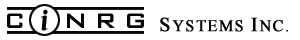 $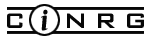 